Descriptif Longère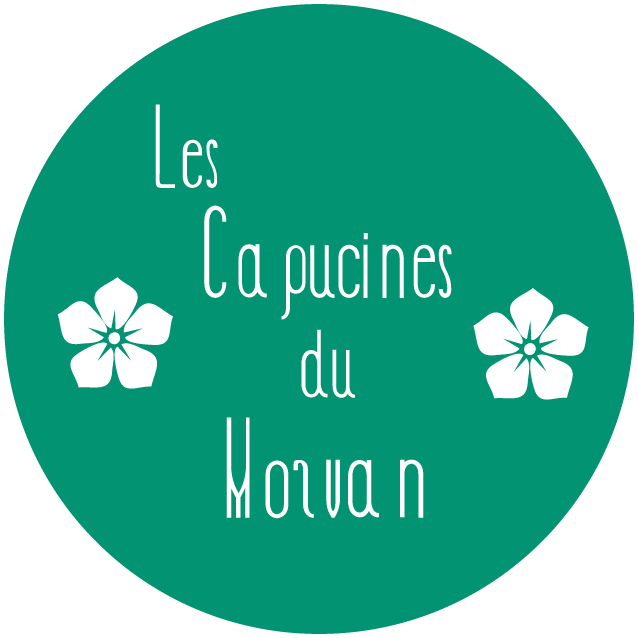 RDC :Cuisine : Plaque de cuissonLave-vaisselleRéfrigérateurMicro-ondesFour traditionnelCafetière filtresGrille-painBouilloireVaisselle, couverts, ustensiles de cuisineFonds de CuisineAppareils  à Raclette et fondueSalle à manger:Table et meubles en chêneChaise haute bébéSalon :Tv écran plat avec décodeur tv orangeInternetCanapés, fauteuils Canapé convertibleChambre Parentale 1:Lit doubleSalle de bain privative de 9 M²  avec douche et double vasqueWCBuanderie :Lave-lingeSèche-lingeEvierCongélateur2 ème frigidaireFer et table à repasserNécessaire ménageEspace Détente:Jacuzzi 9 placesSauna 3 placesDouche à l'italienneÉtageChambres : Chambre 2 : lit doubleChambre 3 : lit doubleChambre 4 : lit double Chambre 5 : lit double et lit bébéSalle de bain : Baignoire /doucheMeuble double vasqueWC séparéSalle de jeux 1 :BillardBaby footTV et DVDCanapé méridienneSalle de jeux  2 :2 lits d’une personneClic clacLivresJeux de sociétéJouetsExtérieur:Table de Ping-Pong dans la grangeBarbecueTable et chaisesPergolaTransatsParasolsTerrasseJardinPiscine privative de 10 M x 5M ouverte de mi-Avril à mi-Octobre Chauffée de Mai à Septembre.Divers:Ménage inclusDraps et torchons de cuisine fournis (pas les serviettes de toilette !)Animaux acceptésSoirées autoriséesFumeurs acceptés sur la terrassePossibilité de commander des repas traiteurPossibilité de service baby-sitting